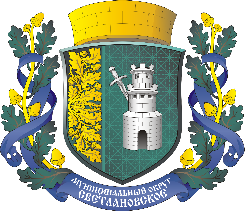 САНКТ-ПЕТЕРБУРГМУНИЦИПАЛЬНОЕ ОБРАЗОВАНИЕМУНИЦИПАЛЬНЫЙ ОКРУГ СВЕТЛАНОВСКОЕАДМИНИСТРАЦИЯПОСТАНОВЛЕНИЕ В соответствии с Бюджетным Кодексом Российской Федерации и Положением о бюджетном процессе внутригородского муниципального образования Санкт-Петербурга муниципальный округ СветлановскоеПОСТАНОВЛЯЮ:1. Утвердить ведомственную целевую программу мероприятий, направленных на решение вопросов местного значения «Содействия развитию малого бизнеса и организация мероприятий по защите прав потребителей на территории внутригородского муниципального образования Санкт-Петербурга муниципальный округ Светлановское» на 2022 год и на плановый период 2023 и 2024 годов согласно Приложению 1 к настоящему постановлению.2. Формирование и размещение муниципального заказа осуществлять в соответствии с утвержденной ведомственной целевой программой.3. Назначить ответственным за исполнение ведомственной целевой программы мероприятий, направленных на решение вопросов местного значения «Содействия развитию малого бизнеса и организация мероприятий по защите прав потребителей на территории внутригородского муниципального образования Санкт-Петербурга муниципальный округ Светлановское» на 2022 год и на плановый период 2023 и 2024 годов руководителя организационно-распорядительного отдела Седова Д.Д.4. Настоящее постановление вступает в силу с момента его подписания и в течении 10 дней подлежит опубликованию на официальном сайте муниципального образования муниципального округа Светлановское.5. Контроль за исполнением настоящего постановления оставляю за собой.Глава Администрации                                                                        С.С. КузьминС постановлением ознакомлены:________________  _________________ Седов Д.Д.         (дата)                                     (подпись)Приложение 1к Постановлению Администрации МО Светлановское от 30.12.2021 года № 45ВНУТРИГОРОДСКОЕ МУНИЦИПАЛЬНОЕ ОБРАЗОВАНИЕ САНКТ-ПЕТЕРБУРГА МУНИЦИПАЛЬНЫЙ ОКРУГ СВЕТЛАНОВСКОЕ ВЕДОМСТВЕННАЯ ЦЕЛЕВАЯ ПРОГРАММАмероприятий, направленных на решение вопросов местного значения«Содействия развитию малого бизнеса и организация мероприятий по защите прав потребителей на территории внутригородского муниципального образования Санкт-Петербурга муниципальный округ Светлановское» на 2022 год и на плановый период 2023 и 2024 годов Заказчик программы: Местная администрация внутригородского муниципального образования Санкт-Петербурга муниципальный округ СветлановскоеОтветственный исполнитель программы: Организационно-распорядительный отдел Местная администрация внутригородского муниципального образования Санкт-Петербурга муниципальный округ Светлановское.3. Цели программы: Создание условий для развития на территории муниципального образования малого бизнеса и защита прав потребителей.4. Характеристика проблемы, задачи программы:Содействие развитию малого предпринимательства на территории МО Светлановское; Участие органов местного самоуправления МО Светлановское в реализации единой государственной политики в области защиты прав потребителей;Содействие повышению правовой грамотности населения по вопросам защиты прав потребителей.5. Сроки реализации программы: 2022 год и плановый период 2023 и 2024 годов.6. Ожидаемые результаты реализации программы:В результате проведенных мероприятий ожидается рост числа субъектов малого предпринимательства, увеличение числа занятых человек в малом предпринимательстве; повышение эффективности и усиление конкурентоспособности малых и средних предприятий; создание механизма, регулирующего отношения между потребителями и изготовителями товаров и услуг, а также обеспечивающего их эффективное взаимодействие как в области защиты прав потребителей, так и в области развития малого бизнеса на территории МО Светлановское7. Целевые показатели (индикаторы) программы:8. Перечень мероприятий программы, сроки и ожидаемые результаты их реализации:9. Обоснование потребностей в необходимых ресурсах: не требуются10. Объем финансирования программы: без финансирования11. Обоснование потребностей в необходимости реализации программы:- Конституция Российской Федерации;- Федеральный закон от 07.02.1992 года № 2300-1 «О защите прав потребителей»;- Федеральный закон от 24.07.2007 года № 209-ФЗ «О развитии малого и среднего предпринимательства в Российской Федерации»;- Закон Санкт-Петербурга от 17.04.2008 № 194-32 «О развитии малого и среднего предпринимательства в Санкт-Петербурге»;- Закон Санкт-Петербурга от 23.09.2009 года № 420-79 «Об организации местного самоуправления в Санкт-Петербурге», п.п. 22-23, п. 1, ст.10;- Устав Внутригородского муниципального образования Санкт-Петербурга муниципальный округ Светлановское.12. Механизм реализации программы:Управление реализации программы и контроль за ходом ее выполнения. Распределение сфер ответственности. Организация эффективного выполнения программных мероприятий. Контроль достижения ожидаемых конечных результатов.13. Социальные и экономические последствия реализации программы: Увеличение числа субъектов малого предпринимательстваУвеличение доли граждан, владеющими правовой грамотностью по вопросам защиты прав потребителей.от 30.12.2021 № 45№ 45«Об утверждении ведомственной целевой программы мероприятий, направленных на решение вопросовместного значения «Содействия развитию малого бизнеса и организация мероприятий по защите прав потребителей на территории внутригородского муниципального образования Санкт-Петербурга муниципальный округ Светлановское» на 2022 и на плановый период 2023 и 2024 годов«Об утверждении ведомственной целевой программы мероприятий, направленных на решение вопросовместного значения «Содействия развитию малого бизнеса и организация мероприятий по защите прав потребителей на территории внутригородского муниципального образования Санкт-Петербурга муниципальный округ Светлановское» на 2022 и на плановый период 2023 и 2024 годов№ п/пНаименование показателяЦелевой индикаторЦелевой индикаторЦелевой индикаторЦелевой индикатор№ п/пНаименование показателяединица измеренияколичествоколичествоколичество№ п/пНаименование показателяединица измерения2022 годПлановый периодПлановый период№ п/пНаименование показателяединица измерения2022 год2023 год2024 год1Количество проведенных мероприятийед.141414№ п/пНаименование мероприятияСтоимость, тыс. руб.Ожидаемые результаты реализацииОжидаемые результаты реализацииСрок исполнения мероприятия№ п/пНаименование мероприятияСтоимость, тыс. руб.Единица измеренияКоличествоСрок исполнения мероприятияНа 2022 годНа 2022 годНа 2022 годНа 2022 годНа 2022 годНа 2022 год1Участие в рабочих встречах, семинарах по проблемам малого и среднего предпринимательства, проводимых органами государственной власти Санкт-ПетербургаБез финансирования-По назначениюВ течение года2Организация работы по рассмотрению и исполнению рекомендаций Совета по поддержке малого предпринимательства Выборгского района Санкт-ПетербургаБез финансирования-При поступлении в МОВ течение года3Мониторинг участия субъектов малого предпринимательства при размещении муниципального заказаБез финансированияед.12В течение года4Участие в мероприятиях, проводимых администрацией Выборгского района и Правительством Санкт-Петербурга, по вопросам поддержки и развития малого предпринимательстваБез финансирования-По назначениюВ течение года5Осуществление и развитие консультационной поддержки субъектов малого предпринимательстваБез финансирования-При поступлении запроса в МОВ течение года6Организация семинаров по вопросам оказания правовой и методической помощи жителям МО Светлановское по защите прав потребителя  и развитию малого предпринимательстваБез финансированияед.2В течение года 7Проведение консультаций по вопросам оказания правовой и методической помощи жителям МО Светлановское по защите прав потребителя Без финансирования-При поступлении запросов в МОВ течение года8Размещение информации о малом предпринимательстве и защите прав потребителей, поступающей из органов государственного управления, в муниципальной газете, на информационных стендах и официальном сайте МО СветлановскоеБез финансирования-При поступлении информации в МОВ течение года9ИТОГОБез финансированияед.14В течение годаПлановый период:Плановый период:Плановый период:Плановый период:Плановый период:Плановый период:На первый год планового периода 2023 годНа первый год планового периода 2023 годНа первый год планового периода 2023 годНа первый год планового периода 2023 годНа первый год планового периода 2023 годНа первый год планового периода 2023 год1Участие в рабочих встречах, семинарах по проблемам малого и среднего предпринимательства, проводимых органами государственной власти Санкт-ПетербургаБез финансирования-По назначениюВ течение года2Организация работы по рассмотрению и исполнению рекомендаций Совета по поддержке малого предпринимательства Выборгского района Санкт-ПетербургаБез финансирования-При поступлении в МОВ течение года3Мониторинг участия субъектов малого предпринимательства при размещении муниципального заказаБез финансированияед.12В течение года4Участие в мероприятиях, проводимых администрацией Выборгского района и Правительством Санкт-Петербурга, по вопросам поддержки и развития малого предпринимательстваБез финансирования-По назначениюВ течение года5Осуществление и развитие консультационной поддержки субъектов малого предпринимательстваБез финансирования-При поступлении запроса в МОВ течение года6Организация семинаров по вопросам оказания правовой и методической помощи жителям МО Светлановское по защите прав потребителя  и развитию малого предпринимательстваБез финансированияед.2В течение года 7Проведение консультаций по вопросам оказания правовой и методической помощи жителям МО Светлановское по защите прав потребителя Без финансирования-При поступлении запросов в МОВ течение года8Размещение информации о малом предпринимательстве и защите прав потребителей, поступающей из органов государственного управления, в муниципальной газете, на информационных стендах и официальном сайте МО СветлановскоеБез финансирования-При поступлении информации в МОВ течение года9ИТОГОБез финансированияед.14В течение годаНа второй год планового периода 2024 годНа второй год планового периода 2024 годНа второй год планового периода 2024 годНа второй год планового периода 2024 годНа второй год планового периода 2024 годНа второй год планового периода 2024 год1Участие в рабочих встречах, семинарах по проблемам малого и среднего предпринимательства, проводимых органами государственной власти Санкт-ПетербургаБез финансирования-По назначениюВ течение года2Организация работы по рассмотрению и исполнению рекомендаций Совета по поддержке малого предпринимательства Выборгского района Санкт-ПетербургаБез финансирования-При поступлении в МОВ течение года3Мониторинг участия субъектов малого предпринимательства при размещении муниципального заказаБез финансированияед.12В течение года4Участие в мероприятиях, проводимых администрацией Выборгского района и Правительством Санкт-Петербурга, по вопросам поддержки и развития малого предпринимательстваБез финансирования-По назначениюВ течение года5Осуществление и развитие консультационной поддержки субъектов малого предпринимательстваБез финансирования-При поступлении запроса в МОВ течение года 6Организация семинаров по вопросам оказания правовой и методической помощи жителям МО Светлановское по защите прав потребителя  и развитию малого предпринимательстваБез финансированияед.2В течение года 7Проведение консультаций по вопросам оказания правовой и методической помощи жителям МО Светлановское по защите прав потребителя Без финансирования-При поступлении запросов в МОВ течение года8Размещение информации о малом предпринимательстве и защите прав потребителей, поступающей из органов государственного управления, в муниципальной газете, на информационных стендах и официальном сайте МО СветлановскоеБез финансирования-При поступлении информации в МОВ течение года9ИТОГОБез финансированияед.14В течение года